Process Identification GuideThis document can help determine essential business processes, identify requirements to complete those processes, define deliverables & strategize how they will be meet your team’s needs in the coming weeks.STEP 1 – Identify Key Business ProcessesName of team or team leader (example: division/section/unit, or division head, or section head).Determine the logical work types or groupings of work within the specific division, section, or team.If applicable, determine the sub-units of work or people.Determine the business processes that are used by each sub-unit listed above. Example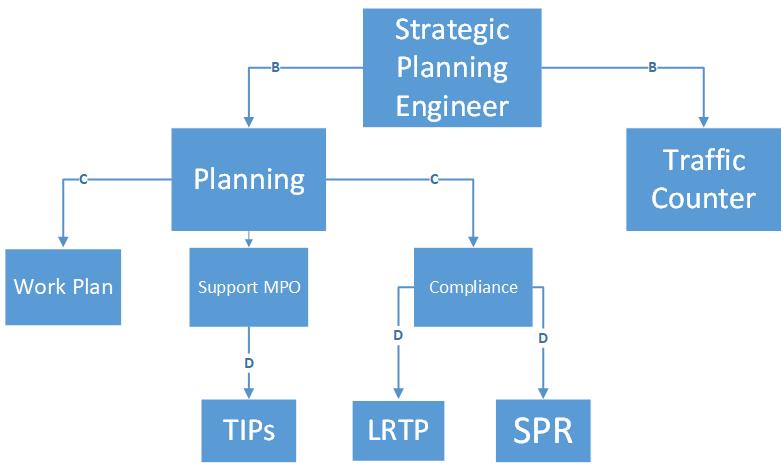 STEP 2 – Prioritize Business ProcessesFrom the flow chart above identify critical business processes. Based on guidance from director’s office Priority #1 are processes that directly deal with Public Safety. Other considerations to help guide you to narrowing down what are critical processes (essential):Continued constructionProject deliveryCustomer serviceTime sensitivity of projectKey projects identified by director’s officeSTEP 3 – Mapping the Prioritized ProcessesThis high level process map tool helps you identify key teammates/customers, main business process steps, and what is required to complete the business process. Who Starts the Process? Who is responsible for initiating the business process steps?Process Step - What happens at a high level – main steps - 5 max. Example: Step 1 - Go to the store, Step 2 - Select food, Step 3 - Pay for food, Step 4 - Load vehicle, Step 5 -Go home.Who does it go to? Who is next in the process to receive the input/output of the process step?Tools/Supplies needed – Is there specific equipment, technology needed for this process step?Example: Computer, form, signature, program & internet accessExample Below:Additional ResourcesNDOT Work Plan TemplateUtilize the attached Teammate Work Plan to track tasks assigned to the team and as an accountability tool to ensure tasks are completed in a timely manner. Electronic Huddle Boards TemplateConsider using the attached electronic huddle board to help your team communicate & focus on required tasks. For questions or support regarding the use of the tools and templates, please contact Linsey Sousek at 402-432-1244 or Linsey.Sousek@nebraska.govSTEP 4 – Complete the Process Identification WorksheetList Key Business Processes:List the Business Processes in order of priority:List Key Deliverables (timelines) of those priorities:Key Considerations:Possible Barriers:Projected degradation of work level if working remotely:Who Starts the Process?Process StepsWho does it go to?Tools/Supplies NeededEmployeeRequestHRVPN Access, LaptopSupervisorReview RequestHRLaptopHRDiscussionEmployeeWebEx or Skype, Phone lineEmployeeApprove/DenySupervisorVPN Access, Laptop, Access to ProgramHRFinalize FormHRVPN Access, Laptop